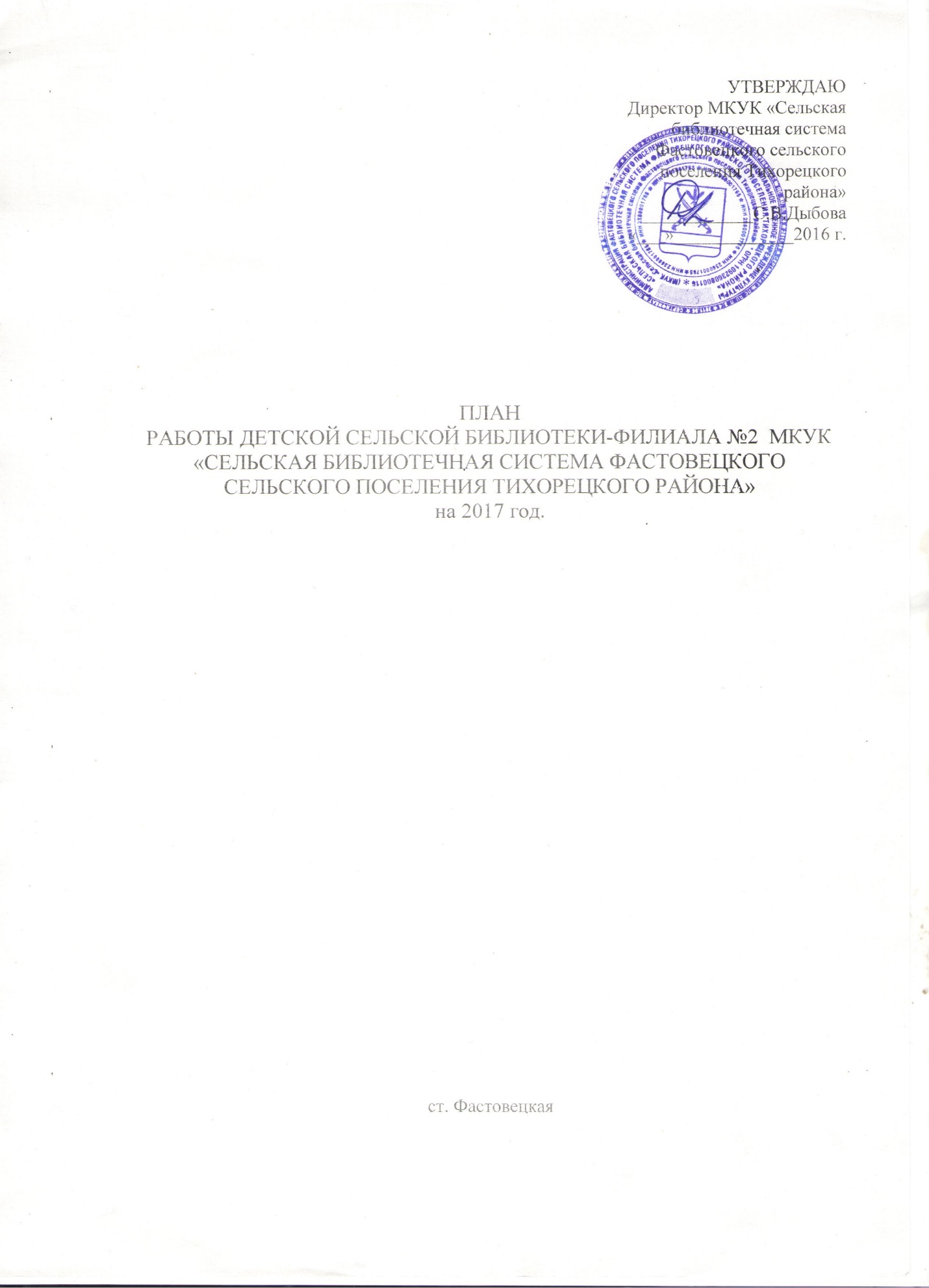 РАЗДЕЛ   1. Важнейшие события года и основные направления работы.          В 2017 году  деятельность Детской сельской библиотеки-филиала№2  МКУК «Сельская библиотечная система Фастовецкого сельского поселения Тихорецкого района» с детским населением, будет направлена на выполнение  следующих программ:«Информационное общество» 2011–2020 гг.2013 – 2022 – Международное десятилетие сближения культур2011-2020 - Десятилетие биоразнообразиякраевая целевая программа «Культура Кубани 2015-2017г.г.»2017 год – Год экологии в России 2017 год – Год Театра в Краснодарском краеа также конкурсы, акции, предлагаемые краевыми, районными и                    библиотечными органами.Основными задачами библиотеки являются:-Привлечение детей к систематическому чтению. Особое внимание уделить индивидуальной работе с детьми – пользователями нашей библиотеки.Воспитание патриотизма, гражданственности, уважения к культурному и историческому наследию России, края.Обеспечить доступность, оперативность  и комфортность в получении информации пользователями библиотеки. Оказание помощи пользователям в процессе образования, самообразования, формировании личности, развитие творческих способностей и воображения.Осуществление всестороннего раскрытия фонда библиотеки с использование различных форм индивидуальной и массовой работы.Знакомить детей и юношество с лучшими книгами, новыми поступлениями, способствовать воспитанию художественного вкуса.В работе с руководителями чтения, родителями максимально раскрывать книжный фонд, своевременно знакомить с новыми поступлениями.- продолжить  работу детского клуба «Читайка».-Продолжить работу совместно с ДК, историческим отделом, ДШИ, СОШ№3, ДДУ.РАЗДЕЛ  2. Перспективы развития социального        партнёрства.
	Наша библиотека ведет работу совместно с:– различными учреждениями:  СОШ №3, ДДУ; ДК, ДШИ.
 Планируем провести стимулирование читательской активности, использовать  книги в образовательно-воспитательной деятельности: провести крупные мероприятия такие как: «С книгой мир добрей и ярче» (к Неделе детской книги)» -литературное шоу, «Эта неизвестная планета Земля» (к году экологии в России)- вечер вопросов и ответов, «Театральная Кубань» (к Году театра в Краснодарском крае) –мультимедийный бенефис, «Книжные чудеса на сон грядущий» (Библионочь 2017) – литературная вечеринка, ««Как мы летом отдыхаем» - литературно- театрализованное представление  ко Дню защиты детей и открытию летней площадки.  - сотрудничество со СМИ: ежеквартально опубликовывать статьи в газете «Тихорецкие вести» о проведенных крупных мероприятиях, - СДК ст. Фастовецкой : открытие Недели детской книги - «С книгой мир добрей и ярче» -литературное шоу, «У милой мамы добрые глаза»(ко Дню матери)-час признания и любви, патриотическая игра «Азбука военная- необыкновенная» (ко Дню защитника Отечества)»; спортивно- развлекательная игра «Спорт нам поможет здоровье умножить» (ко Дню Здоровья) » .- детской школой искусств: приглашать с  творческими номерами для участия в  крупных мероприятиях (открытие Недели детской книги, открытие летней площадки и др.)- историческим отделом: провести урок доброты «Маму свою я очень люблю» (ко Дню матери), ко Дню народного единства –«Все вместе – мы великая Россия»-исторический вираж,  «К истокам народной культуры»(народные традиции и обычаи) -  фольклорная радуга.-органами, работающими с социально неблагополучными детьми: своевременно обновлять  списки  несовершеннолетних  детей  из группы риска и приглашать их на наши мероприятия.Раздел 3. Внебюджетное финансирование.Этот раздел не планируется.РАЗДЕЛ  4. Рекламная деятельность библиотеки.
  в 2017 году следует:Информировать пользователей - детей о новых продуктах и услугах, о деятельности библиотеки: выставка – премьера «Весь мир от А до Я откроет книжная страна», рекламный буклет «Книга – символ культуры и образования», информационные листовки для родителей и руководителей чтения «Очень много мы узнаем, если книги прочитаем»,  информ -визитка «Электронные услуги библиотеки». организовать выставки-просмотры в школе, детских садах , на летней площадке «По страницам детской литературы», выставку - рекомендацию «Давайте читать вместе», книги для летнего чтения «В гостях у лета книжного» - выставка – реклама, «В мир знаний через библиотеку!» - час информации  (сентябрь); оформить информационный уголок «Калейдоскоп информаций».РАЗДЕЛ   5.   Работа библиотеки по направлениям.Патриотическое воспитание.    история России   ( военно-патриотическое воспитание)  символы России, края, города Кубановедение5.2.      Духовно – нравственное воспитание.5.3.      Пропаганда ЗОЖ. Профилактика наркомании и др.Эстетическое воспитание. Пропаганда художественной литературы.5.5.  Трудовое и   правовое воспитание.Экология; охрана природыИнформационная поддержка образования.Одним из ведущих направлений работы библиотеки является информационная поддержка образования.              Координация со школой: Индивидуальное и групповое информирование: информационные памятки: «Страницы книг расскажут обо всем» (февраль), рекомендательный список литературы «Твой собеседник – хорошая книга» (март), информационный стенд «Время читать и размышлять» (январь) Проведение массовых мероприятий к юбилейным датам писателей: «Писатель и его время» (к 120-летию В.П. Катаева) - книжный островок; «В гостях у Корнея Чуковского» (к 135-летию К. Чуковского) - сказочная мозаика; «Повесть о жизни» (к 125-летию К.Паустовского) - библиопортрет; «Любимый поэт детства» (к 130-летию С.Я.Маршака)	- поэтическая гостиная; «Дружная семейка Эдуарда Успенского» (к 80-летию Э. Успенского) -	литературный лабиринт.Оказание профориентационной помощи: провести час информации «Выбор профессии – дело важное» (май), профориентационный урок  «Сделай свою профессию успешной» (апрель)Проведение информационного обзора литературы «Читаем классику сегодня» (апрель), оформить бюллетень новых поступлений (январь).Провести интеллектуальную игру «В стране русского языка» (сентябрь).Предоставление доступа к электронным базам данных «Народная мудрость» (полнотекстовая) и «Детские писатели" и сети Интернет (по мере запросов). Координация с дошкольными учреждениями: Проведение обзоров новинок литературы «Очень книги хороши для ума и для души» (май) Проведение совместных мероприятий: игра - экскурсия в библиотеку «Открывайте нашу дверь, здесь найдете вы друзей» (апрель), литературный круиз «В гостях у Корнея Чуковского» (к 130-летию К.И. Чуковского) (март), «Наша дружная семья - знает: жить без книг нельзя» - творческая программа(октябрь). Литературный десант «Чудесный мешок» (1 раз в квартал)Приглашаем детей на открытие Недели детской книги, Библионочь, открытие летней площадки, Пушкинскому Дню России.5.8     Справочно-библиографическое и  информационное обслуживание.Все мероприятия будут направлены на формирование информационной культуры:- обучение поиску информации с помощью каталогов и картотек;-обучение компьютерной грамотности и поиску информации в ЭБД и  через сеть  Интернет.В связи с этим  следует вести:Выполнение  и учёт сложных библиографических справок (85 справок и более в год 1-4 кв, пополнение и редактирование картотеки справок), в том числе вести учет пользователей интернет – услугами, тетрадь учета удаленных пользователей.1 раз в полгода делать анализ выполненных справок и  «Тетради отказов», с целью пополнения и улучшения справочно – библиографического аппарата для детей;Систематически пополнять папки-накопители по различным темам: «Благотворительный фонд помощи детям «Край добра»», «Будь здоровым, сильным, смелым!», «Детский закон на Кубани» и др. Вести и пополнять краеведческую картотеку «Край мой родной» (постоянное пополнение новыми карточками), где отражены актуальные темы: «2017 год – Год экологии в России», «2017 год – год театра в Краснодарском крае», «Моя станица лучше всех» ( о знаменательных событиях жизни станицы), «Детский закон на Кубани» и др.Выпустить памятки для родителей «Чем можем, родителям поможем» (январь) и  «Дети и Интернет» январь); а для читателей информационный листок «Есть чудо на Земле с названьем дивным - книга» (февраль), памятку «Выполняй закон! » о законе №1539 (февраль). Провести интернет – урок «Библиотека – навигатор в море информации».Обеспечить дистанционную доступность библиотечных ресурсов и услуг на странице  сайта администрации Фастовецкого сельского поселения Тихорецкого района в разделе «Подведомственные организации»Использовать библиографические списки и рекомендательные указатели в работе с читателями  подготовленных краевыми и районными  отделами  библиотек.Применять в работе разнообразные формы информационного обслуживания: Дифференцированное обслуживание:
Число абонентов на 2017 г – 14 индивидуальных и 2 коллективных. Отправить  14 списков индивидуальным абонентам по темам «Пойми язык живой природы» (к Году экологии в России) и «Сделай шаг навстречу книге» (март) «Время читать и размышлять»(для школьников) (апрель), «Нам сказки дарят чудеса» (для дошкольных учреждений) (май).выпустить бюллетень новых поступлений, (1-й кв.)Оформить выставку-обзор «Встреча с новинками книжного мира»  (2-й кв.)
Не дифференцированное обслуживание:Для повышения библиотечно-библиографической грамотности проводить консультации у каталогов и картотек «Каталог – ключ к книжному фонду» (май), час познаний и удивлений «Вас ожидает мир чудесной книги » (о словарях, справочниках, энциклопедиях) (июнь); библиотечные уроки для 1-5 кл. «Рады мы всегда гостям, приглашаем в гости к нам » (сентябрь), урок – экскурсия «Как найти в библиотеке нужную книжку?» (август), час периодики «Друзья, а вам известно, что все в журналах интересно» (апрель).Разработать  информационный буклет «Страна читателей и книг» (советы для родителей) (1 кв.)февраль ; информационный путеводитель для всех читателей библиотеки «Книга – это маленькая жизнь» (1 кв.) март.Разработать рекомендательный список литературы «Познакомьтесь, ребятишки, это новые книжки!»  (2 кв.)Разработать рекомендательные списки литературы «Книжные соблазны лета»(к летнему чтению), «Лесной серпантин». (к году экологии)(3 кв)Провести час проблемного разговора «Пока беда не постучала в дверь» (3 кв.)Провести индивидуальные беседы  «О книгах, чтении и о себе» (2 кв)РАЗДЕЛ 6.    Работа библиотеки.6.1. – с социально незащищёнными детьми. Библиотека помогает им в получении образования, проведении досуга.С этой целью наша библиотека планирует провести литературные уроки «Все проходит, а книги остаются» (1 кв. февраль), беседа-диалог «Книгу слушать я люблю» (2 кв. май), спор – час «Самый лучший Интернет, не заменит книгу –нет!» , литературно-краеведческие чтения« Край мой Кубанский» (4 кв. декабрь) , информ – минутка «Детство должно быть добрым» (2 кв. апрель).В своей работе с социально незащищенными детьми  планируем:-Координировать планы работ со школой, ДК, историческим отделом                                                          -Организовывать конкурсы, выставки творческих работ. 
 -Проводить вечера, посвященные знаменательным датам и др.6.2. – с детьми – инвалидами.6.3. – с детьми из группы риска.Приглашать на мероприятия по патриотическому, нравственному, эстетическому воспитанию, формированию художественных потребностей, интересов и вкусов, ориентированию на здоровый образ жизни.6.4. – с родителями.В нашей библиотеке для  родителей  планируется разработать:информационный буклет «По литературному морю всей семьей» (советы для родителей )- февраль;информационный листок для всех читателей библиотеки  «Наша пресса на все интересы» - апрель, рекомендательный список литературы для родителей и детей «Чтение для хорошего настроения») - май.Провести анкетирование среди родителей ДДУ «Мир чтения ребенка». СентябрьПровести информационный обзор – путешествие «Вам знаком книжкин дом?» ноябрьПриглашать на мероприятия посвященные 23 февраля, 8 марта, Неделе детской книги, Международному дню семьи , Пушкинскому Дню России, Дню семьи, любви и верности и др.6.5. – работа по программам летнего чтения6.6. – работа клубов по интересам.С целью организации  культурно-досуговой деятельности детского населения в нашей библиотеке продолжает работу детский клуб «Читайка».РАЗДЕЛ   7.   Ресурсное обеспечение библиотеки.7.1. – Фонды (комплектование, документообеспеченность)	В целях формирования библиотечного фонда детской литературы и повышения его соответствия работе библиотеки, потребностям читателей-детей и эффективности его использования следует:систематически  изучать и анализировать состояние книжного фонда:  -просмотр и ознакомление с литературой при  каждом новом поступлении,  -при расстановке литературы на полки,
 - при организации книжных выставок, -при проведении бесед, обзоров, часов   информации, индивидуальном   информировании.для эффективного использования фонда детской литературы применять тематическую и  жанровую расстановку:Русская литература Зарубежная литератураЯ познаю мир Хочу всё знать Книжки – малышкиприобрести в 2017 г. 100 учетных единиц печатных изданий изучить следующие разделы фонда   для исключения из него брошюрного фонда (по ветхости) литературы 300 экземпляр (III кв.):литература для дошкольного и  младшего школьного возраста.вести учёт библиотечного фонда: приём документов, их маркировку, выбытие, а также проверку наличия их в фонде. (постоянно, по мере необходимости), хранящихся в фонде Детской сельской библиотеки .сведения о движении фонда (поступление, выбытие, итоги движения) фиксировать в «Книге суммарного учёта библиотеки»   (1 раз в квартал)освободить  фонд от устаревшей по содержанию, ветхой, непрофильной  литературы  200 экз.(3 кв.)  вести  «Тетрадь отказов»  (1 – 4 кв.) и изучая её проводить анализ пополнения фонда спрашиваемой литературой;произвести подписку на периодические издания  на  2-е полугодие 2017 года и 1-ое полугодие 2018 г.;с целью обеспечения целостности и нормального физического состояния  документов регулярно ( 1 раз в месяц, последняя пятница месяца) проводить санитарные дни;         (1 – 4 кв.)   следить за исправностью охранно-пожарной сигнализации, соблюдать правила пожарной безопасности;                        (1 – 4 кв.)       Воспитание у пользователей-детей библиотеки бережного отношения к книге посредством бесед при записи (знакомство с правилами библиотеки), обращений, закладок-памяток и т.д.                                                                                       (1 – 4 кв.)     Систематически проводить профилактические мероприятия с задолжниками (беседы, напоминания – письменные, по телефону, в образовательных учреждениях, с помощью актива библиотеки);                                                (1 – 4 кв)Своевременно производить мелкий ремонт книг, привлекая для этого пользователей - детей.Вести учёт литературы утерянной пользователями в «Книге учёта книг принятых от читателей взамен утерянных», своевременно списывать утерянную литературу и ставить на учёт принятую взамен.Проводить текущее редактирование АК и СК в процессе расстановки карточек на новые поступления литературы, а также изымать карточки на списанные издания. Произвести запись в паспорте АК и СК.    (3 кв) 7.2. ИнформатизацияПополнение и редактирование ЭБД:
- «Народная мудрость» (полнотекстовая)  50 файлов и более.
- и «Детские  писатели» (библиографическая) 12 библиографических записей и более.Создать мультимедийную презентацию к открытию Недели детской книги и к мероприятию, посвященному Году экологии в РФ и Году театра в Краснодарском крае.



7.3. Техническое оснащение
Не планируется.8. Методическое обеспечение библиотечной деятельности8.1. методическая работаНе планируется8.2. учёба кадров   Не планируется9. Административно-хозяйственная  деятельностьВедение документации, связанной с деятельностью библиотеки: разработка   «Правила пользования библиотекой».
Разработка плана  закупок и плана графика 2017 г.Заведующая Детской сельской библиотекой-филиалом№2  МКУК «Сельская библиотечная система Фастовецкого сельского поселения Тихорецкого района»                   О.В.ВоробьеваУТВЕРЖДАЮДиректор МКУК «Сельская библиотечная система Фастовецкого сельского поселения Тихорецкого района»____________С.В.Дыбова«___»_____________2016 г.                                                                    План работы детской сельской библиотеки-филиала №2  МКУК «Сельская библиотечная система Фастовецкого сельского поселения Тихорецкого района»на 2017 год.ст. Фастовецкая№Содержание деятельностиФормаработыКол-воГруп-паЧита-телейСрокИсполн.Место прове-ден.Ответст-ный12345671.«И помнить страшно, и забыть нельзя» (к освобождению Тихорецкого района)урок  истории15-6 кл.I кв.,ЯнварьД/Б2.«Азбука военная- необыкновенная» (ко Дню защитника Отечества)Патриотическая игра17 кл.I кв.,февральД/Б,ДК3«Поклон тебе, солдат России» (к празднику Победы)Урок боевой славы16 кл.II кв.,майД/Б4«Все вместе – мы великая Россия» (ко Дню народного единства)Исторический вираж15-6 кл.IV кв.ноябрьД/Б,музей5«Тот самый первый день войны».(Ко Дню памяти и скорби)Час памяти16 кл.III кв.июньД/Б6«Славные имена в истории Отечества» (ко Дню героев Отечества)видео презентация17-8 кл IV квдекабрьД/Бмузей7«Толерантность: мир в душе, уме и сердце»(ко Дню толерантности) Беседа- обсуждение16 кл.IV кв.ноябрьД/Б8«Три цвета нашей гордости» (ко Дню российского Флага)Час интересного сообщения15-6 кл.III кв.,августД/Б9«Символы Кубани: знаем и гордимся» - (о символике Краснодарского края)Урок кубановедения14 кл.II кв.июньД/Б10«Край, где начинается Россия» Выставка- путешествие11-9 кл.I- IV кв.Д/Б11«Театральная Кубань» (к Году театра в Краснодарском крае)Мультимедийный бенефис15 кл.IV кв.октябрьД/Б12«Они воспели лик родной земли» (О поэтах Кубани)Поэтический звездопад16 кл.II кв.апрельД/Б13«Нет на свете Родины милей, чем моя кубанская земля» (к 80-летию образования Краснодарского края)Урок краелюбия15-6 кл.III кв.,Сен-тябрьД/Б14«Я шагаю по родному краю»Игра -викторина13-4 кл.IV кв.ДекабрьД/Б,музей15   «Новый год: свечи, елка, хоровод»             Литературная завалинка13 –4 кл.     I   кв.,10 январьД/Б16«Маму свою я очень люблю» (к 8 марта)Урок доброты13 клI кв.мартД/Б,17«Как мы летом отдыхаем»(к открытию летней площадки)Литературно- театрализованное представление11-4 кл.II квИюньД/Б,
ДК18 «Открывайте нашу дверь, здесь найдете вы друзей»игра - экскурсия в библиотеку1Дошк.II квапрельД/Б19«Пришел Спас- всему час»Познавательно – игровой час11 кл.III кв.,августД/Б20«У милой мамы добрые глаза»(ко Дню матери)    Час признания и любви15 кл.IV кв.ноябрьД/Бмузей21«Книжные чудеса на сон грядущий» (Библионочь 2017)Литературная вечеринка13-5 кл.II квапрельД/Б,ДК123456722«Подросток. Здоровье. Будущее»Выставка -профилактика15-9 кл.I-IV кв.Д/Б23«Будь здоровым, сильным, смелым!»Папка - призыв11-9 кл.I-IV квД/Б24«Спорт нам поможет здоровье умножить» (ко Дню Здоровья)Спортивно-развлекательная игра15 кл.II кв.,апрельД/Б,ДК25«Спорт – здоровье, спорт – успех, спорт для жизни лучше всех!» (ко Дню борьбы с наркоманией)Спортивный турнир17кл.II квиюньД/Б, ДК26«Будь спортивным и здоровым!»Информационный листок15-9 клI кв., февральД/Б27«Без вредных привычек»час здоровья16 клIII кв., августД/Б1                    2        3456728«Мини- спектакль Курочка Ряба»(к Году театра в Краснодарском крае) Литературный балаганчик1Дошк.,1 кл.I кв.,мартД/Б,ДК29«С книгой мир добрей и ярче» (к Неделе детской книги)Литературное шоу1Дошк., 1-6 кл.I кв,мартД/Б,
ДК30«Писатель и его время» (к 120-летиюВ.П. Катаева)Книжный островок12-3 кл.I кв,февральД/Б31«В гостях у Корнея Чуковского» (к 135-летию К. Чуковского)Сказочная мозаика1Дошк., 1- 3  кл. I кв,мартД/Б32«Повесть о жизни» (к 125-летию К.Паустовского)библиопортрет12-3 клII кв.,майД/Б33«Любимый поэт детства» (к 130-летию С.Я.Марашака)Поэтическая гостиная12-3 кл., IV кв.ноябрьД/Б34«Дружная семейка Эдуарда Успенского» (к 80-летию Э. Успенского)Литературный лабиринт11-4 кл.IV кв.декабрьД/Б35«Юбилейный пьедестал»Час знакомств с книгами - юбилярами13-6 кл.I кв,мартД/Б1                    2        3456736«Когда работа по душе»Путешествие в профессию17-8 кл.II кв,МайД/Б37«Выбор профессии – дело важное»»Час информации18 кл.II кв.апрельД/Б38«Дети знать должны всегда – есть у них свои права» (к Всемирному Дню прав человека)Беседа - викторина15-6 кл.IV кв,декабрьД/Б39«Все вправе знать о праве»Урок правовой грамотности17 кл.IV кв.октябрьД/Б40«С детства знай свои права»учебно - игровая программа15-7 кл.III  кв.сентябрьД/Б1                    2        3     4    5   6741«Природа дом – где мы живем»  (к Году экологии в России)Выставка - календарь11-9 кл.I-IV квД/Б42«Эта неизвестная планета - Земля» (к Году экологии в России)Игра познавательная15-6  кл.II кв.апрельД/Б43«Причуды природы »Экоудивления16 кл.IV кв.ноябрьД/Б44«По следам Красной книги»Экологический видеоурок13-4 кл.I кв,февральД/Б45«Твори. Выдумывай. Пробуй»Выставка – просмотр творческих работ 11-9 кл.I-IV квД/Б№СодержаниедеятельностиФорма работыСрок испол-ненияОтветствен-ный46«Сказки читай, да ума набирай»Интеллектуальная играянварьД/Б47«Как стать Неболейкой»Веселый урок здоровьямайД/Б48«Человек рождается для добрых дел»Урок - иградекабрьД/Б№СодержаниедеятельностиФорма работыСрок испол-ненияОтветствен-ный49«О книгах, чтении и о себе»Урок общенияфевральД/Б50«Веселее жить, если добро творить»Мастерская радостиавгустД/Б51«С детства знай свои права»Правовой уроксентябрьД/БСодержаниедеятельностиФорма работыКол-воЧитательск.группаСрок испол-ненияОтветственный52«Летнее солнце на книжных страницах!»Выставка-реклама11-7 кл.II кв., июньД/Б53«Как мы летом отдыхаем»(к открытию летней площадки) (к Году театра в Краснодарском крае)Литературно- театрализован-ное представление11-4 клII кв., июньД/Б, театр.,ДК54«Ветер по морю гуляет..» (к Пушкинскому Дню)Игра – путешествие 11-4 кл.II кв.,  июньД/Б55«Добрые книги детства» Час летнего чтения23-4 клII кв.,  июньД/Б56«И ожили страницы сказок» (к Году театра)Литературный видеочас21-4 кл.III кв.,июльД/Бдк57«Поляна веселых книг»Литературный балаганчик23-4 кл.III кв.,июльД/Б58«Для вас, любознательные» (к Году экологии)Экологический видеоурок (к Всемирному Дню кита и дельфина)14-5 кл.III кв.,июльД/Б59«Загадки бабушкиного сундука» Литературная игра15 кл.III кв.,августД/Б60«Парад любимых книг» Праздник читательских удовольствий15 кл.III кв.,августД/Бтеатр61«Три цвета нашей гордости» (ко Дню российского Флага)Час интересного сообщения15 кл.III кв.,августД/Б№СодержаниедеятельностиФорма работыСрок испол-ненияОтветствен-ный62«В снежном царстве, морозном государстве»Литературные посиделкиянварьД/Б63«Эта неизвестная планета Земля»  (19.03 – час Земли) экологическоепутешествиеМартД/Б64«Летняя фишка – читай с друзьями книжку»Час интересной книгиМайД/Б65«К истокам народной культуры»(народные традиции и обычаи) фольклорная радуга     сентябрьД/БИсторический отдел66«Золотая пора листопада»Час русской лирики    октябрьД/Б67«Славные имена в истории Отечества»видеоурок    декабрьД/Б